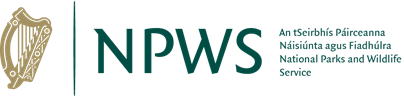 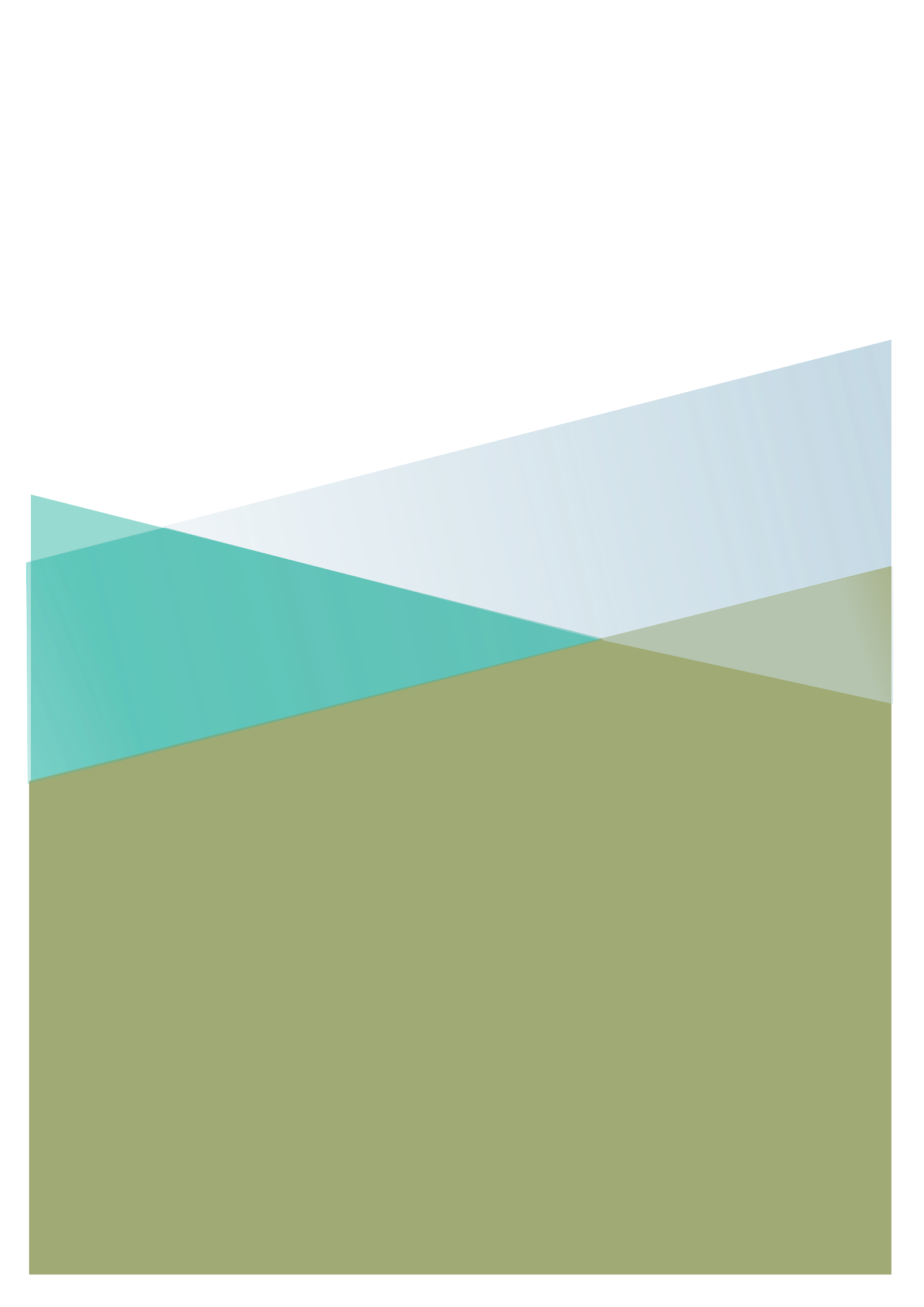 Tá gach réimse éigeantach agus ní mór iad a chomhlánú.Bain úsáid as BLOCLITREACHA inléite, le do thoil.Chun moill neamhriachtanach a sheachaint maidir le próiseáil d'iarratais, cinntigh le do thoil go bhfuil an fhoirm seo comhlánaithe ina hiomlán agat leis na sonraí cearta agus go bhfuil seoladh ríomhphoist bailí curtha isteach agat. Ba cheart do gach sealbhóir ceadúnais roimhe seo a chinntiú go bhfuil iomláin dheireadh na bliana curtha isteach ag baint úsáide as an bhfoirm tuairisceáin ábhartha.Léigh le do thoil an doiciméad treorach Alt 32 sula gcomhlánaíonn tú an t-iarratas seo.
Seol do fhoirmeacha comhlánaithe ar ais trí ríomhphost le do thoil: Ríomhphost:	wildlifelicence@npws.gov.ie Sainmhínítear Sceideal II mar na héin fhiáine a liostaítear thíos le linn an tséasúir phóraithe amháin.Is é an séasúr póraithe ná an 1 Márta go dtí an 31 Lúnasa.

Ráiteas PríobháideachaisTabhair faoi deara, le do thoil, faoin Reachtaíocht um Chosaint Sonraí nach féidir le foireann an Aonaid Cheadúnaithe Fiadhúlra ach iarratais ar cheadúnais a phlé leis an iarratasóir, agus ní le haon tríú páirtí. Féach an Ráiteas Príobháideachais ag www.npws.ie/licences 
npws.ie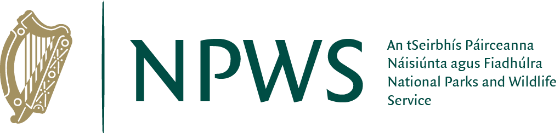 Geabhróg ArtachScréachóg Reilige Faoileán CeanndubhFoitheach Píbdhubh Faoileán BánScótarGeabhrógBroigheallTraonachBreacógÉadarIolar FíréanMeirleach MórPatraisc BhroinnliathCromán na gCearcGuairdeall GabhlachGeabhróg BheagSléibhín MeánmhuiríMeirliúnTuirne LínFabhcún GormLóma RuaLon CreigeGeabhróg RósachGeabhróg ScothdhubhUlchabhán RéiscGleoiseach ShléibheCeolaire CoilleIolar MaraGlasóg BhuíSonraí Pearsanta Sonraí Pearsanta Ainm Iomlán: Ainm Iomlán: Líne Sheolta 1Líne Sheolta 2Líne Sheolta 3ContaeÉirchódUimh. Theileafóin.RíomhphostAinm na hEagraíochta – más infheidhme Seoladh na hEagraíochta(Lena n-áirítear Éirchód)Cuid 2. Sonraí Ceadúnais Cuid 2. Sonraí Ceadúnais Cuid 2. Sonraí Ceadúnais Cuid 2. Sonraí Ceadúnais Cuid 2. Sonraí Ceadúnais Cuid 2. Sonraí Ceadúnais Cuid 2. Sonraí Ceadúnais Cuid 2. Sonraí Ceadúnais Luaigh sonraí agus ainmneacha atá le bheith le feiceáil ar an gceadúnas le do thoil. Luaigh sonraí agus ainmneacha atá le bheith le feiceáil ar an gceadúnas le do thoil. Luaigh sonraí agus ainmneacha atá le bheith le feiceáil ar an gceadúnas le do thoil. Luaigh sonraí agus ainmneacha atá le bheith le feiceáil ar an gceadúnas le do thoil. Luaigh sonraí agus ainmneacha atá le bheith le feiceáil ar an gceadúnas le do thoil. Luaigh sonraí agus ainmneacha atá le bheith le feiceáil ar an gceadúnas le do thoil. Luaigh sonraí agus ainmneacha atá le bheith le feiceáil ar an gceadúnas le do thoil. Luaigh sonraí agus ainmneacha atá le bheith le feiceáil ar an gceadúnas le do thoil. An Traenálaí, Fáinní-A nó Fáinní-C thú?(Cuir Tic le do thoil)TraenálaíTraenálaíFáinní-AFáinní-CMás Traenálaí thú, déan liosta de na Daoine faoi oiliúint atá le cur san áireamh ar do cheadúnas. Ba chóir do shealbhóirí ceadúnais Foirm Thuairisceáin a chur isteach.Más Traenálaí thú, déan liosta de na Daoine faoi oiliúint atá le cur san áireamh ar do cheadúnas. Ba chóir do shealbhóirí ceadúnais Foirm Thuairisceáin a chur isteach.Más Traenálaí thú, déan liosta de na Daoine faoi oiliúint atá le cur san áireamh ar do cheadúnas. Ba chóir do shealbhóirí ceadúnais Foirm Thuairisceáin a chur isteach.Más Traenálaí thú, déan liosta de na Daoine faoi oiliúint atá le cur san áireamh ar do cheadúnas. Ba chóir do shealbhóirí ceadúnais Foirm Thuairisceáin a chur isteach.Más Traenálaí thú, déan liosta de na Daoine faoi oiliúint atá le cur san áireamh ar do cheadúnas. Ba chóir do shealbhóirí ceadúnais Foirm Thuairisceáin a chur isteach.Más Traenálaí thú, déan liosta de na Daoine faoi oiliúint atá le cur san áireamh ar do cheadúnas. Ba chóir do shealbhóirí ceadúnais Foirm Thuairisceáin a chur isteach.Más Traenálaí thú, déan liosta de na Daoine faoi oiliúint atá le cur san áireamh ar do cheadúnas. Ba chóir do shealbhóirí ceadúnais Foirm Thuairisceáin a chur isteach.Más Traenálaí thú, déan liosta de na Daoine faoi oiliúint atá le cur san áireamh ar do cheadúnas. Ba chóir do shealbhóirí ceadúnais Foirm Thuairisceáin a chur isteach.An tréimhse a bhfuil an ceadúnas ag teastáil ina leith (cuir dáta tosaigh/deiridh san áireamh)An tréimhse a bhfuil an ceadúnas ag teastáil ina leith (cuir dáta tosaigh/deiridh san áireamh)Tús:Críoch:Tús:Críoch:Tús:Críoch:Tús:Críoch:Tús:Críoch:Tús:Críoch:An raibh ceadúnas agat roimhe seo? Má bhí, cuir Uimh. an Cheadúnais ar fáil le do thoilAn raibh ceadúnas agat roimhe seo? Má bhí, cuir Uimh. an Cheadúnais ar fáil le do thoilNí mór gach Iomlán Fáinnithe Dheireadh na Bliana a chur isteach ar dhul in éag an cheadúnais chuig wildlife.reports@npws.gov.ie sula ndeonófar ceadúnas nua.Ní mór gach Iomlán Fáinnithe Dheireadh na Bliana a chur isteach ar dhul in éag an cheadúnais chuig wildlife.reports@npws.gov.ie sula ndeonófar ceadúnas nua.Ní mór gach Iomlán Fáinnithe Dheireadh na Bliana a chur isteach ar dhul in éag an cheadúnais chuig wildlife.reports@npws.gov.ie sula ndeonófar ceadúnas nua.Ní mór gach Iomlán Fáinnithe Dheireadh na Bliana a chur isteach ar dhul in éag an cheadúnais chuig wildlife.reports@npws.gov.ie sula ndeonófar ceadúnas nua.Ní mór gach Iomlán Fáinnithe Dheireadh na Bliana a chur isteach ar dhul in éag an cheadúnais chuig wildlife.reports@npws.gov.ie sula ndeonófar ceadúnas nua.Ní mór gach Iomlán Fáinnithe Dheireadh na Bliana a chur isteach ar dhul in éag an cheadúnais chuig wildlife.reports@npws.gov.ie sula ndeonófar ceadúnas nua.Ní mór gach Iomlán Fáinnithe Dheireadh na Bliana a chur isteach ar dhul in éag an cheadúnais chuig wildlife.reports@npws.gov.ie sula ndeonófar ceadúnas nua.Ní mór gach Iomlán Fáinnithe Dheireadh na Bliana a chur isteach ar dhul in éag an cheadúnais chuig wildlife.reports@npws.gov.ie sula ndeonófar ceadúnas nua.Cuid 3. Gníomhaíocht bheartaithe atá le déanamh faoin gceadúnas seoCén fáth a dteastaíonn an ceadúnas seo uait? Cuid 4. Sceideal II FáinniúCuid 4. Sceideal II FáinniúCuir in iúl, le do thoil, ainm an speicis (Coiteann & Eolaíoch) agus an líon measta atá le próiseáil faoin gceadúnas seo. Cuir in iúl, le do thoil, ainm an speicis (Coiteann & Eolaíoch) agus an líon measta atá le próiseáil faoin gceadúnas seo. Sonraigh, le do thoil, an limistéar/na limistéir ina mbeidh an t-iarratasóir ag feidhmiú? Ba chóir an Contae a chur san áireamh leis sin. Tabhair faoi deara go bhfuil seans go n-iarrfar léarscáileanna.Sonraigh, le do thoil, an limistéar/na limistéir ina mbeidh an t-iarratasóir ag feidhmiú? Ba chóir an Contae a chur san áireamh leis sin. Tabhair faoi deara go bhfuil seans go n-iarrfar léarscáileanna.Cad iad na modhanna gabhála atá beartaithe?Cuir tic le do thoil oiread agus is cuí.Cad iad na modhanna gabhála atá beartaithe?Cuir tic le do thoil oiread agus is cuí.LíonGaisteModhanna EileTabhair Sonraí Breise ar an Líon/Gaiste nó ar Mhodhanna Eile: Tabhair Sonraí Breise ar an Líon/Gaiste nó ar Mhodhanna Eile: Cuid 5. Cineál Feiste Marcála nó Fáinnithe Cuid 5. Cineál Feiste Marcála nó Fáinnithe Tabhair sonraí sonracha, le do thoil, maidir leis an gcineál feiste mharcála nó fáinnithe atá beartaithe agat a úsáid. Cuir tic le do thoil oiread agus is cuí.Tabhair sonraí sonracha, le do thoil, maidir leis an gcineál feiste mharcála nó fáinnithe atá beartaithe agat a úsáid. Cuir tic le do thoil oiread agus is cuí. Fáinne Daite Plaisteach Fáinne Darvic (le cóid alfa-uimhriúla) Fáinne Miotail BTO GPS/ PTTanna (Córas Suite Domhanda/ Teirminéil Tarchuradóir Ardáin)Feiste Mharcála EileTabhair sonraí faoin bhFeiste Mharcála atá á Úsáid:Tabhair sonraí faoin bhFeiste Mharcála atá á Úsáid:Cuid 6. Cáilíochtaí/Taithí sa réimse gníomhaíochta seo Tabhair achoimre, le do thoil, ar do cháilíochtaí/taithí ábhartha.Cuid 7. DearbhúDearbhaím go bhfuil na sonraí go léir mar atá leagtha amach san fhoirm iarratais seo faoi Alt 32 den Acht um Fhiadhúlra 1976 – arna leasú ceart de réir mar is eol dom agus mar a chreidim, agus déanaim iarratas ar cheadúnas de réir na sonraí seo.Tuigim go bhféadfadh go ndéanfaí mo cheadúnas a chúlghairm as aon dearbhú bréagach.Síniú an Iarratasóra: Dáta: 